SEDE TATTOLI            -      CLASSE   ________________SEDE VIA GRAVINA   -      CLASSE   ________________MATERIA__________________________________________________TITOLO____________________________________________________AUTORE__________________________________________________CASA EDITRICE_____________________________VOLUME_______CODICE_____________________________________PREZZO________TESTO DI TIPO (misto/scaricabile)_______________________________Legenda:                                                                    FIRMA DOCENTI1 = livello sufficiente                                                                   _____________________________2 = livello medio3 = livello buono                                                                          _____________________________4 = livello eccellente                                                                                                      _____________________________Istituto Comprensivo “Don F. Tattoli – A. De Gasperi”Istituto Comprensivo “Don F. Tattoli – A. De Gasperi”Istituto Comprensivo “Don F. Tattoli – A. De Gasperi”Ad indirizzo musicaleVia Lago di Viti 19 – 70033 CORATOC.F.: 93423750723Codice Univoco dell'ufficio: UF2IZOTel./fax: 0808724753 - e-mail: baic868002@istruzione.ite-mail certificata:baic868002@pec.istruzione.ithttp://www.ictattolidegasperi.edu.it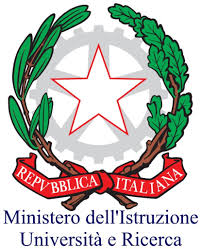 MODELLO PER I LIBRI DI TESTO DI NUOVA ADOZIONESCUOLA PRIMARIA INDICATORI1234ARispondenza ai contenuti delle Indicazioni Nazionali……………….BRispondenza agli obiettivi formativi del Curricolo di Istituto……….    CChiarezza e adeguatezza del linguaggio rispetto all’età degli alunni..DQualità dei linguaggi (verbale, iconico, audio-visivo)……................ERicchezza del settore operativo per la realizzazione di varie attività..FPresenza di strutture finalizzate a favorire l’attività autonoma……..GRigore scientifico dei contenuti e aspetti interdisciplinari………….HAspetto grafico complessivo………………………………………..